	IMHA Board of Directors Meeting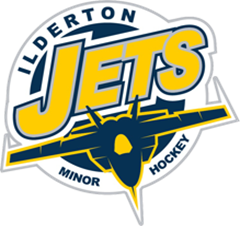 Thursday, August 12, 2021  MINUTES – Approved Sept. 1, 2021Present:  Mike Harding, Todd Copeland, Grant McNair, Scott Parker, Paul Walkom, Mark Read, Jeff Reid, Randy Sheaves, Andy Marshall, Derek Janes, Pat Conlin, Tichelle SchramRegrets:  Sue Lidbetter, Jeff Sutherland, Chris Dixon PW made a motion to begin the meeting.  2nd by GM.  Carried.GM made a motion to accept the minutes from July 7, 2021.  2nd by RS.  Carried.RS made a motion to have the following cheques approved. 2nd by SP.  Carried.OMHA Batch Team Registration $1190.00OMHA League Fees $12650.40TB reported that we have received 110 registrations for girl’s hockey so far. There are only 12 registrations for the Midget level but all other age groups are full.  There have been some requests to skate with other organizations and tryouts will be happening shortly for higher level teams.  We may have some players returning to IMHA following that, therefore the decision regarding the number of teams can be determined at a later date.  TB made a motion to close girls’ registration except for U18 players.  2nd by RS.  Carried.In SL absence, MH presented the following registration numbers for each OMHA age group:U7 – 42 U8 – 27 U9 – 27U11 – 41 (1 goalie)U13 – 45 (5 goalies)U15 – 46 (4 goalies)U18 – 41 (5 goalies)Based on these numbers the following number of teams were recommended:U8 – recommend 2 teamsU9 – recommend 2 teams (1 rep, 1 HL)U11 – Recommend 3 teams (1 rep, 1 AE, 1 HL)U13 – Recommend 4 teams (1 rep, 1 AE, 2 HL)U15 – Recommend 4 teams (1 rep, 1 AE, 2 HL)U18 – Recommend 3 teams (1 rep, 2 HL)PW made a motion to close OMHA registration to close.  2nd by TB.  Carried. GM reported that he has the ice contracts beginning on Sept. 7, 2021.  We have the same ice times as last season.  DJ – OMHA states that each organization must offer 3 preseason skates to U11 to U13 age groups prior to tryouts.  DJ - Body – checking clinics is mandatory for our U15 players wishing to play rep hockey.  The clinic is 1 hour on ice and 1 hour off ice.  Rob Drummond does offer this clinic. Previously no fee was charged for skaters as it is mandatory.  MHU will dictate the number of players we are permitted to have for these sessions.  ACTION – Our 2 Directors of development will determine a schedule for both development ice and will arrange the checking clinic within the first part of September.  They will post on the website as soon as possible.  RS reminded our directors to negotiate instructors’ fees in advance.  PW – There is a referee clinic available for 14 & 15-year-old members.  1 hour of ice is needed per 15 participates.  This is a great way to start kids off and get them interested in referring and have some local referees available.  The price is $125 per participate.  Should we offer this opportunity, we would post for our IMHA membership but would also be available for anyone under the MCRA jurisdiction.  TS made a motion to charge $125 per referee, 2nd by TC.  Carried.  ACTION – PW to post on website.  PW to get more information on the Level 1 referee clinic.JR – There is an upcoming Shamrock meeting.  By Sept. 3, IMHA must have identified our home ice time schedules for our Shamrock teams.  ACTION – GM & JR will have this prepared by Sept. 3, 2021.AM – IMHA may want to have something prepared in advance to share with our membership regarding our Coaches’ vaccination status.  MH stated that we will have to follow the government’s, Hockey Canada’s and OMHA direction on this issue. ACTION – DJ will contact OMHA for guidance on this issue and communication will be included to our membership with our 2021/2022 COVID guidelines.  SP – The Coaching Selection committee has met and complete all coaching interviews.  SP thanked the committee for all their work and commitment to recommending the coaches for this season.  MH reminded the board, that if you have a family member in a particular age group, you could be involved in the discussion but could not participate in the vote.  All discussion is confidential and remains within the board.  A motion was made to appoint Andrew Ward to coach the minor Boys – U9 team.  2nd by AM.  Carried.A motion was made to appoint Steve King to coach the major Boys – U9 team.  2nd by RS.  Carried.A motion was made to appoint Mark Bannon to coach the Boys – U11 team.  2nd by PC.  Carried.A motion was made to appoint Brian Heessels to coach the Boys U19 Rep team.  2nd by JR.  Carried. A motion was made to appoint Ryan Phish to coach the Girls U9 mixed team.  2nd by TC.  Carried.A motion was made to appoint Ryan Hargreaves to coach the Girls U13 team.  2nd by RS.  Carried.A motion was made to appoint John Asma to coach the Girls U18 team.  2nd by PW.  Carried.A motion was made to appoint Eric Bernard to coach the Girls U15 team.  2nd by RS .  Carried.A motion was made to appoint Scott Parker to coach the Girls U11 team.  2nd by JR.  CarriedA motion was made to appoint Carson Brookshaw to coach the Boys U13 Rep team.  2nd by AM.  Carried.  A motion was made to appoint Jeff Reid to coach the Boys U15 Rep team.  2nd by AM.  Carried. Darrel Parsons will be approached to assist with the IDP age group. ACTION – SP or MH will contact the successful candidates.  Results will then be posted onto the website.PC – due to the reopening of community events, our partnership with Starlight Drive-in may not happen this season.  Lucan Irish Jr. C team is interested in having some games in Ilderton, especially when they are playing another local team.  PC will work on some potential dates.  Lucan Irish has also partnered with Elite Hockey out of Bowmanville and would like to arrange a meeting with IMHA for consideration of their services.SP will review our coaches’ credentials.  Nothing has been posted on the OMHA website regarding course opportunities.  DJ mentioned that most coaches’ clinics continue to offered virtually and recommends all coaches check their credentials on the OMHA port.    RS – there continues to be some confusion when completing the registration process regarding the fundraising cheques.  When they go into Payplay, it is not there for them to pay.  Coaches will have to collect separately.  RS - CIBC is offering a very low interest rate and we may want to look elsewhere for our GIC.  ACTION – PC offered to help RS look into alternatives. TB shared that the Lower lakes division recently had an issue with their finances, therefore, OWHA will now be managing all player leagues.  MH – Marty will continue as head trainer.TC - for all permissions to skate, it is best to direct through one individual board member.  ACTION – all OMHA Permissions to skate will be directed to DJ and all OWHA will be directed to TB.    PC – For some board members, all IMHA emails are going into our spam accounts.  MH will ask Kim Simpson about this issue.The next IMHA Board of Director’s meeting will be held on Wednesday, Sept. 1 at 8:00 in person or via zoom.AM made a motion to adjourn the meeting.  2nd by TC.  Carried.